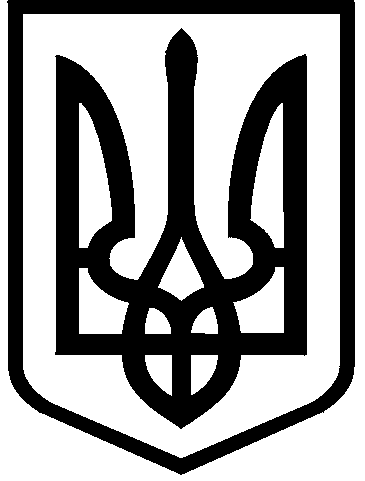 КИЇВСЬКА МІСЬКА РАДАІІ СЕСІЯ IХ СКЛИКАННЯРІШЕННЯ_____________№_____________							     ПРОЄКТВідповідно до пункту 22 частини першої статті 26  Закону України «Про місцеве самоврядування в Україні», Закону України «Про запобігання та протидію домашньому насильству», постанови Кабінету Міністрів України від 24 лютого 2021 року № 145 «Питання Державної соціальної програми запобігання та протидії домашньому насильству та насильству за ознакою статі на період до 2025 року», рішень Київської міської ради від 29 жовтня 2009 року № 520/2589 «Про порядок розроблення, затвердження та виконання міських цільових програм у місті Києві», від 27 травня 2021 року № 1238/1279 «Про затвердження міської цільової програми «Запобігання та протидія домашньому насильству та/або насильству за ознакою статі на 2022 – 2024 роки» та з урахуванням рішення Київської міської ради від 14 грудня 2023 року                                         № 7536/7577 «Про зміну найменування Департаменту соціальної політики виконавчого органу Київської міської ради (Київської міської державної адміністрації)», Київська міська радаВИРІШИЛА:Внести до рішення Київської міської ради від 27 травня  2021 року № 1238/1279 «Про затвердження міської цільової програми «Запобігання та протидія домашньому насильству та/або насильству за ознакою статі на 2022 – 2024 роки такі зміни:у пункті 2 слова «Департамент соціальної політики» замінити словами «Департамент соціальної та ветеранської політики»;ПОДАННЯ:Директор Департаменту соціальної та ветеранської  політики		         Руслан СВІТЛИЙНачальник відділу правового забезпечення 				         Олена ДЕМ’ЯНЕНКОпункт 3 викласти в новій редакції:«3. Департаменту соціальної та ветеранської політики виконавчого органу Київської міської ради (Київської міської державної адміністрації):3.1. Забезпечити виконання міської цільової програми «Запобігання та протидія домашньому насильству та/або насильству за ознакою статі на 2022 – 2024 роки (далі – Програма) в межах обсягу видатків, передбачених у бюджеті міста Києва на 2024 рік.3.2. Подавати Київській міській раді, Департаменту фінансів виконавчого органу Київської міської ради (Київської міської державної адміністрації), Департаменту економіки та інвестицій виконавчого органу Київської міської ради (Київської міської державної адміністрації):квартальні звіти про виконання завдань і заходів Програми – до 01 травня, 01 серпня та 01 листопада звітного року;річний звіт про виконання завдань і заходів Програми – до 01 березня року, наступного за звітним;заключний звіт  та уточнені річні звіти (у разі потреби) про виконання завдань і заходів Програми – до 01 квітня року, наступного за звітним.»;у пункті 7 слова «постійну комісію Київської міської ради з питань освіти і науки, молоді та спорту» замінити словами «постійну комісію Київської міської ради з питань з питань охорони здоров’я, сім’ї та соціальної політики».Затвердити зміни до міської цільової програми «Запобігання та протидія домашньому насильству та/або насильству за ознакою статі на 2022 – 2024 роки», затвердженої рішенням Київської міської ради від  21 травня 2021 року                                № 1238/1279, що додаються.Оприлюднити це рішення в установленому законом порядку.Це рішення набирає чинності з дня його оприлюднення.Контроль за виконанням цього рішення покласти на постійну комісію Київської міської з питань охорони здоров’я, сім’ї та соціальної політики та постійну комісію Київської міської ради з питань бюджету,  соціально-економічного розвитку та інвестиційної діяльності.Київський міський голова 						Віталій КЛИЧКОПОДАННЯ:Директор Департаменту соціальної та ветеранської  політики		         Руслан СВІТЛИЙНачальник відділу правового забезпечення 				          Олена ДЕМ’ЯНЕНКОПОГОДЖЕНО:Заступник голови						          Марина ХОНДАНачальник Служби у справах дітей та  сім’ї							Валерій ТАНЦЮРАПостійна комісія Київської міськоїради з питань охорони здоров’я, сім’ї та соціальної політикиГолова						                  Марина ПОРОШЕНКОСекретар							        Вадим ІВАНЧЕНКОПостійна комісія Київської міськоїради з питань бюджету, соціально-економічного розвиткута інвестиційної діяльностіГолова                                                                             Андрій ВІТРЕНКОСекретар                                                                         Владислав АНДРОНОВНачальник управління правового забезпечення діяльності Київської міської ради 					     Валентина ПОЛОЖИШНИКЗАТВЕРДЖЕНОрішення Київської міської ради   від __________№_______________Зміни до міської цільової програми «Запобігання та протидія домашньому насильству та/або насильству за ознакою статі на 2022 – 2024 роки», затвердженої рішенням Київської міської ради від  21 травня 2021 року № 1238/1279Внести до міської цільової програми «Запобігання та протидія домашньому насильству та/або насильству за ознакою статі на 2022 – 2024 роки», затвердженої рішенням Київської міської ради від  21 травня 2021 року                             № 1238/1279 такі зміни:Слова «Департамент соціальної політики» в усіх відмінках замінити словами «Департамент соціальної та ветеранської політики» у відповідних відмінках.Пункт 8 розділу І «ПАСПОРТ міської цільової програми «Запобігання та протидія домашньому насильству та/або насильству за ознакою статі на 2022 – 2024 роки» викласти у новій редакції:«													»Таблицю розділу IV «ОБГРУНТУВАННЯ ШЛЯХІВ ТА ЗАСОБІВ РОЗВ'ЯЗАННЯ ПРОБЛЕМИ/ПРОБЛЕМ, ОБСЯГІВ ТА ДЖЕРЕЛ ФІНАНСУВАННЯ, СТРОКИ ВИКОНАННЯ ПРОГРАМИ»  викласти у новій редакції:«												           »		4. Абзац п’ятнадцятий розділу IV «ОБГРУНТУВАННЯ ШЛЯХІВ ТА ЗАСОБІВ РОЗВ'ЯЗАННЯ ПРОБЛЕМИ/ПРОБЛЕМ, ОБСЯГІВ ТА ДЖЕРЕЛ ФІНАНСУВАННЯ, СТРОКИ ВИКОНАННЯ ПРОГРАМИ» викласти у такій редакції:«Фінансове забезпечення програми передбачається за рахунок коштів бюджету міста Києва, а також за рахунок інших джерел фінансування, не заборонених законодавством України. Загальний обсяг фінансових ресурсів, необхідних для реалізації програми становить –  176 646,7 тис. грн».5. Таблицю 1 «Перелік завдань і заходів міської цільової програми «Запобігання та протидія домашньому насильству та/або насильству за ознакою статі на 2022 – 2024 роки» викласти у новій  редакції, що додається. Абзаци перший, третій, четвертий, розділу  «VIІІ. КООРДИНАЦІЯ ТА КОНТРОЛЬ ЗА ХОДОМ ВИКОНАННЯ ПРОГРАМИ» викласти в такій редакції: «Координацію та контроль за ходом виконанням програми здійснює заступник голови Київської міської державної адміністрації, який  згідно з розподілом обов'язків забезпечує здійснення повноважень виконавчого органу Київської міської ради (Київської міської державної адміністрації) з питань запобігання домашнього насильства та забезпечення рівних прав та можливостей жінок і чоловіків.Співвиконавці заходів Програми, зазначені в графі «Виконавці заходу» розділу «ПЕРЕЛІК ЗАВДАНЬ І ЗАХОДІВ ПРОГРАМИ, РЕЗУЛЬТАТИВНІ ПОКАЗНИКИ ПРОГРАМИ», щоквартально до 10 числа місяця, що настає за звітним періодом, надають  Департаменту соціальної та ветеранської  політики виконавчого органу Київської міської ради (Київської міської державної адміністрації) узагальнені відомості про результати виконання Програми з визначенням динаміки цільових показників. Департамент соціальної та ветеранської політики виконавчого органу Київської міської ради (Київської міської державної адміністрації) надає Київській міській раді, Департаменту фінансів виконавчого органу Київської міської ради (Київської міської державної адміністрації), Департаменту економіки та інвестицій виконавчого органу Київської міської ради (Київської міської державної адміністрації):квартальні звіти про виконання завдань і заходів Програми – до 01 травня, 01 серпня та 01 листопада звітного року;річний звіт про виконання завдань і заходів Програми – до 01 березня року, наступного за звітним;заключний звіт  та уточнені річні звіти (у разі потреби) про виконання завдань і заходів Програми – до 01 квітня року, наступного за звітним.»Київський міський голова 						Віталій КЛИЧКОПро внесення змін до рішення Київської міської ради від                          27 травня 2021 року    № 1238/1279 «Про затвердження міської цільової програми «Запобігання та протидія домашньому насильству та/або насильству за ознакою статі на 2022 – 2024 роки»8.Обсяги фінансових ресурсів, необхідних для реалізації програми   Всього:Всього (тис. грн)в тому числі за рокамив тому числі за рокамив тому числі за рокамив тому числі за роками8.Обсяги фінансових ресурсів, необхідних для реалізації програми   Всього:Всього (тис. грн)2022 рік2023 рік2024 рік8.Обсяги фінансових ресурсів, необхідних для реалізації програми   Всього:176 646,732  600,859 816,784 229,2у тому числі за джерелами:8.1.державний бюджет----8.2.бюджету міста Києва176 446,732 400,859 816,784 229,28.3.інші джерела200,0200,0--Обсяг коштів, які пропонується залучити на виконання програмиЕтапи виконання програмиЕтапи виконання програмиЕтапи виконання програмиЕтапи виконання програмиУсього витрат на виконання програми (тис. грн)Обсяг коштів, які пропонується залучити на виконання програми2022 рік2023 рік2024 рік2022-2024 роки2022-2024 рокиОбсяг ресурсів, усього, в тому числі:32  600,859 816,784 229,2176 646,7176 646,7Державний бюджет-----Бюджет міста Києва32  400,859 816,784 229,2176 446,7176 446,7Інші джерела200,0--200,0200,0